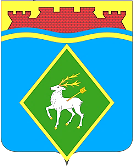 РОССИЙСКАЯ ФЕДЕРАЦИЯРОСТОВСКАЯ ОБЛАСТЬМУНИЦИПАЛЬНОЕ ОБРАЗОВАНИЕ «БЕЛОКАЛИТВИНСКОЕ ГОРОДСКОЕ ПОСЕЛЕНИЕ»АДМИНИСТРАЦИЯ БЕЛОКАЛИТВИНСКОГО ГОРОДСКОГО ПОСЕЛЕНИЯПОСТАНОВЛЕНИЕ от 27.09.2023 № 416г. Белая КалитваОб утверждении Порядка формирования реестра субъектов предпринимательской  деятельности и физических лиц, применяющих специальный  налоговый режим «Налог на профессиональный доход», пострадавших  в результате обстрелов со стороны вооруженных формирований  Украины и террористических актов, на территории  Белокалитвинского городского поселения	В соответствии с пунктом 2 протокола совещания у Первого заместителя Председателя Правительства Российской Федерации Белоусова А.Р. от 20.03.2023 № АБ-П13-62пр, а также постановлением Правительства Ростовской области от 14.08.2023 № 598 «Об утверждении Порядка формирования Сводного реестра субъектов предпринимательской деятельности и физических лиц, применяющих специальный налоговый режим «Налог на профессиональный доход», пострадавших в результате обстрелов со стороны вооруженных формирований Украины и террористических актов, на территории Ростовской области», постановлением Администрации Белокалитвинского района от 15.09.2023  № 1497 «Об утверждении Порядка формирования Сводного реестра субъектов предпринимательской деятельности и физических лиц, применяющих специальный налоговый режим «Налог на профессиональный доход», пострадавших в результате обстрелов со стороны вооруженных формирований Украины и террористических актов, на территории Ростовской области», Администрации Белокалитвинского городского поселения постановляет:1. Утвердить Порядок формирования реестра субъектов предпринимательской деятельности и физических лиц, применяющих специальный налоговый режим «Налог на профессиональный доход», пострадавших в результате обстрелов со стороны вооруженных формирований Украины и террористических актов, на территории Белокалитвинского городского поселения, согласно приложению. 2. Настоящее постановление вступает в силу со дня его официального опубликования. 3. Контроль за исполнением данного постановления возложить на главного начальника отдела развития малого и среднего предпринимательства, торговли и административного контроля Администрации Белокалитвинского городского поселения Е.В. Малеева.Глава АдминистрацииБелокалитвинского городского поселения 			Н.А. ТимошенкоВерно:Начальник общего отдела                                                          М.В.БаранниковаПриложение 1к постановлениюАдминистрации Белокалитвинского городского поселенияот 27.09.2023 № 416ПОРЯДОКформирования реестра субъектов предпринимательской деятельности и физических лиц, применяющих специальный налоговый режим «Налог на профессиональный доход», пострадавших в результате обстрелов со стороны вооруженных формирований Украины и террористических актов, на территории  Белокалитвинского городского поселения1. Настоящий Порядок определяет механизм формирования реестра субъектов предпринимательской деятельности и физических лиц, применяющих специальный налоговый режим «Налог на профессиональный доход», пострадавших в результате обстрелов со стороны вооруженных формирований Украины и террористических актов, на территории Белокалитвинского городского поселения (далее –реестр).2. Для целей настоящего Порядка используются следующие понятия:субъекты предпринимательской деятельности – хозяйственные общества, хозяйственные товарищества, хозяйственные партнерства, производственные кооперативы, индивидуальные предприниматели, в том числе субъекты малого и среднего предпринимательства, зарегистрированные в соответствии с законодательством Российской Федерации, осуществляющие свою деятельность на территории Белокалитвинского городского поселения;ущерб – стоимостное выражение уничтоженных и поврежденных материальных ценностей в результате обстрелов со стороны вооруженных формирований Украины и террористических актов в течение периода проведения специальной военной операции;пострадавшие субъекты предпринимательской деятельности и самозанятые граждане – субъекты предпринимательской деятельности, а также физические лица, применяющие специальный налоговый режим «Налог на профессиональный доход», которым причинен ущерб в результате обстрелов со стороны вооруженных формирований Украины и террористических актов.3.Реестр формируется отделом развития малого и среднего предпринимательства, торговли и административного контроля Администрации Белокалитвинского городского поселения (далее – Уполномоченный орган) на основании заявлений от пострадавших лиц на имя главы Администрации Белокалитвинского городского поселения, либо на основании иных достоверных фактов о причинении ущерба субъектам предпринимательской деятельности и физическим лицам, применяющих специальный налоговый режим «Налог на профессиональный доход» 4. Реестр формируется Уполномоченным органом в течение 10 рабочих дней с даты предоставления заявлений от пострадавших субъектов предпринимательской деятельности и (или) самозанятых граждан  и утверждается  Администрацией Белокалитвинского городского поселения.5.Реестр  содержит следующую информацию:полное наименование и организационно-правовая форма пострадавшего субъекта предпринимательской деятельности и (или) фамилия, имя, отчество (при наличии) самозанятого гражданина; идентификационный номер налогоплательщика (пострадавшего субъекта предпринимательской деятельности и (или) самозанятого гражданина);адрес (местонахождение) пострадавшего субъекта предпринимательской деятельности и (или) самозанятого гражданина;наименование основного вида экономической деятельности, предусмотренного Общероссийским классификатором видов экономической деятельности (ОК 029-2014 (КДЕС Ред. 2), осуществляемого субъектом предпринимательской деятельности;дата причинения ущерба;адрес (местонахождение) поврежденного объекта недвижимого имущества и (или) имущества, используемого в предпринимательской деятельности (далее – имущество);информация о поврежденном имуществе;при наличии достоверных данных, указывается размер ущерба, причиненного пострадавшим субъектам предпринимательской деятельности и (или) самозанятым гражданам.6. Внесение изменений в реестр осуществляется Администрацией Белокалитвинского городского поселения в срок, не превышающий 10 рабочих дней с даты поступления дополнительной информации от пострадавших субъектов предпринимательской деятельности и самозанятых граждан.7. Утвержденный реестр направляется в отдел экономики, малого бизнеса, инвестиций и местного самоуправления Администрации Белокалитвинского района в срок, не превышающий 3 рабочих дней.Начальник общего отдела                                                          М.В.Баранникова